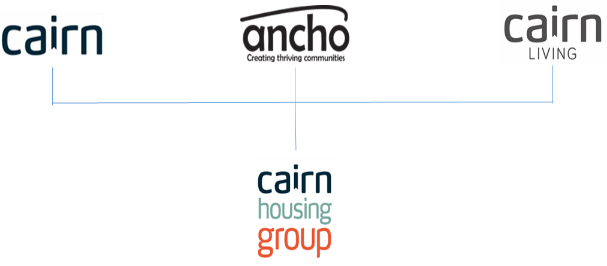 Job Description1.	JOB DETAILS			Job Title:  Care & Repair/Handyperson Assistant 			Location: Inverness 	Team/Directorate: Care & Repair 						Responsible To: Care & Repair Manager 		Responsible For:	N/A2.	JOB PURPOSETo provide an efficient and effective Customer Care and Administration Support to Handyperson, Telecare and Care and Repair services.3.	KEY RESULT AREAS/PRINCIPLE DUTIES AND RESPONSIBILITIESSupport the Care & Repair/Handyperson service meet the essential KPI’s of:To establish and maintain a trusting supportive relationship with clients at every stage in the Handyperson/Telecare process and where necessary, the Care and Repair core service.To provide a high level of customer service when dealing with internal and external customers to ensure the best customer experience is provided. Arranging of appointments for the Handyperson’s Provide administrative support within the finance systems by processing invoices and updating appropriate systemsTo collaborate with NHS Highland, Highland Council & other 3rd party agencies to develop and maintain cohesive partnership working. To contribute in a collaborative approach to general office duties such as mail distribution, weekly fire alarm testing & general customer enquiries from visitors.Undertake administrative duties such as letters, minutes and reports and photocopying in accordance with procedures. Provide excellent customer service whilst dealing with small adaptation requests from service users, colleagues, management, partners and public via telephone, email and face to face.Assist in the production and distribution of standard documentation e.g., grant applications, information sheets.Assist with the distribution of press releases, advertisements, and publicity material on behalf of the Care & Repair/Handyperson to promote the service.Assist and support the administrator and team with clerical duties.  Assist in recording tender documentation to help projects progress accordingly & in a timely manner.  Assist & support the Care & Repair Manager & Supervisors with various tasks when required, to ensure efficient & effective delivery of services. 3.2   Key Performance IndicatorsPerformance indicators to be met as per service level agreement between The Highland Council & NHS Highland. Main driver for Care & Repair/Handyperson is to provide better outcomes for persons over 65 years & persons with disabilities by promoting independence & allowing them to remain comfortably & safely within their own home. Monthly review of client satisfaction to establish outcomes after service provision. Job completion target of 95% against priority.First time fix target of 90%.Processing & Submission of reports to funders. Financial reporting on approval/spend levels associated with capital budgets.3.3 Key Contacts – Internal & ExternalHighland Council Grants Department. Highland Council Children’s Services.NHS Highland Community Occupational Therapists.NHS Highland Hospital Occupational Therapists.NHS Learning & Disabilities Occupational Therapists.NHS Highland Deaf Services. NHS Technology Enabled Care.Pool of registered Charities. Cairn HA Business/Property Services Teams.  Approved Contractors. 3.4	Health & SafetyEnsure that Health and Safety guidelines and fire regulations are strictly adhered toComply with safe working practices as defined by Cairn Housing GroupComplete online training as and when required Take reasonable care for your own health and safety and that of others who may be affected by acts or omissions at workReport any accidents, incidents or near misses as soon as reasonably practicable.Assisting with weekly fire alarm testing.   3.5      GeneralBe aware of and adhere to Cairn Housing Group policies at all timesTake part in progress/performance reviews throughout the yearCooperate with other Cairn Housing Group departmentsAttend training courses and complete online training modules as required to meet the requirements of the postTake responsibility for own personal development, seeking out opportunities to learn new skillsUndertake any other duties as requested by management which are reasonably deemed to be within the scope of the role   3.6    OtherApply the Cairn Housing Group values and behaviours to every aspect of the role at all timesPromote and maintain the brand standards of Cairn Housing GroupAdhere to the codes of conduct of a cairn employee. JOB TITLEPerson SpecificationJob Description and Person Specification Agreement:The above job description is not exhaustive but an indication of the duties the post holder may undertake and will be subject to review.Post Holders Signature:					Date:Managers Signature:						Date:CRITERIAESSENTIALDESIRABLEQualifications and specific trainingRecognised Administration qualification or 2 years’ experience working in an admin role Competent in the use of spreadsheets.Microsoft Office applications, including Word, Excel and Power Point.Knowledge of IT systems pertaining to this role. ACTEpixCornerstoneDocumotiveNHRLearnproCXMTo have knowledge of or to have achieved qualifications in-Health & Safety awarenessFire safety AwarenessAsbestos awarenessLone WorkingHousing repairs & adaptations. Understanding of NHS Social services.ExperienceExperience of an assistant role within a busy office.Experience of working with files and document management. Have good telephony and letter writing skills. Understanding and knowledge of repairs and maintenance.KnowledgeUnderstanding of clerical roles & functions. Understanding of the Local Authority grants system.Understanding of building and housing matters.Understanding of Charities. SkillsKnowledge in IT literacy, particularly in MS office applications including Outlook, Word, Teams and Excel spreadsheets.Ability to maintain financial records.Ability to assess, prioritise and organise workloads effectively, to work under pressure and meet deadlines.Ability to communicate effectively with a wide range of customers verbally, by telephone and in writing.Good interpersonal skills to build and maintain working relationships.Ability to work as part of a team or on own initiative.Developed in taking minutes.Awareness of working with a client scheduling database. Ability to monitor own performance against targets and apply continuous improvement practices.Personal attributesA positive, problem-solving attitude.Respect for others and a commitment to equal opportunities.Able to accept responsibility and show initiative.Confident and enthusiastic, flexible, and adaptable.Commitment to confidentiality.Additional requirementsAbility to attend events & represent Cairn HA’S Care & Repair/Handyperson service.Developed in a good customer care with a caring and sensitive approach.This role is eligible for flexible and hybrid arrangements as authorised by Care & Repair.